TEMATY KOMPLEKSOWE NA MARZEC  GRUPA RYBKIJAK DBAĆ O ZDROWIE?JAK BYŁO KIEDYŚ?HOLANDIANADCHODZI WIOSNAW marcu przypomnimy i poszerzymy wiadomości dotyczące jak dbać o zdrowie.  Jakie są zasady zawarte w  piramidzie zdrowego odżywiania się i aktywności ruchowej? Jak dbać o higienę i dalej z radością będziemy szorować zęby! Niektórym dzieciom kończy się pasta do zębów tak ambitnie je myją!Ciekawe jak kiedyś ludzie radzili sobie bez urządzeń elektrycznych, telefonów, komputerów? A kto to wszystko wymyślił? Poznamy niektóre wynalazki i ich zastosowania. Dowiemy się do czego służą ludziom roboty.W tym miesiącu  zapoznamy się  z kolejnym krajem europejskim - Holandią                             (flaga, godło, nazwa stolicy, położenie Holandii na mapie Europy) oraz ciekawostki  dotyczące  Holandii.W marcu jak w garncu – a tu Wiosna idzie! Po czym ją poznać? Co to są zwiastuny wiosny? Gdzie ich szukać?  W sali zorganizujemy zielony kącik – posiejemy nowalijki .W dalszym ciągu będziemy doskonalić umiejętności wypowiadania się na podany  temat, będziemy rozwijać swoje zdolności wokalno-taneczne. Będziemy liczyć, przeliczać elementy w zbiorach, porównywać, gdzie jest więcej a gdzie mniej oraz rozwijać swoje umiejętności plastyczne, szczególnie w posługiwaniu się nożyczkami.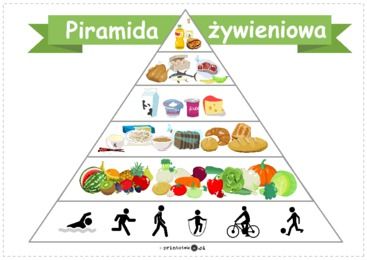 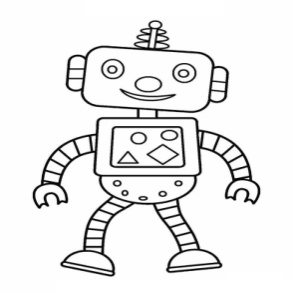 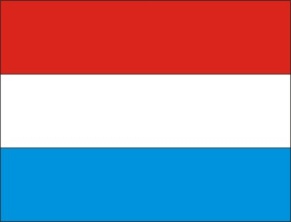 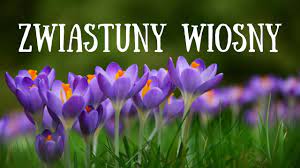 